 БОЙОРОҠ                                                                                        РАСПОРЯЖЕНИЕ№  62-н                                                                                                         «14» декабря  2021г.О назначении должностного лица по совершению нотариальных действий     В соответствии с Приказом Министерства юстиции Российской Федерации от 06.06.2017 г. №97 «Об утверждении Инструкции о порядке совершения нотариальных действий главами местных администраций поселений и специально уполномоченными должностными лицами местного самоуправления поселений, главами местных администраций муниципальных районов и специально уполномоченными должностными лицами местного самоуправления муниципальных районов» и в целях осуществления нотариальных действий на территории сельского поселения Ишеевский сельсовет муниципального района Ишимбайский район Республики Башкортостан:Назначить Хисматуллину Гульзию Хайрнасовну, управляющего делами администрации сельского поселения Кузяновский сельсовет муниципального района Ишимбайский район Республики Башкортостан, специально уполномоченным должностным лицом на совершение нотариальных действий.Хисматуллиной Г.Х.  осуществлять нотариальные действия в соответствии с действующим законодательством.Контроль за выполнением настоящего распоряжения оставляю за собой.Глава администрации                                                             Шаяхметов И.А.С распоряжением ознакомлена: «___»__________ 2021 г. _Башкортостан Республикаhы Ишембай районы муниципаль районы Көҙән  ауыл советы ауыл биләмәhе хакимиәте 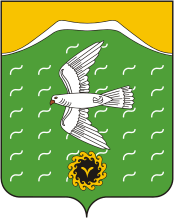 Администрация сельского поселения Кузяновский сельсовет муниципального района Ишимбайский район Республики Башкортостан                Совет  урамы, 46,  Көҙән  ауылы, Ишембай районы,         Башкортостан Республикаһы                    453234Тел.; 8(34794) 73-243, факс 73-200.Е-mail: kuzansp@rambler.ru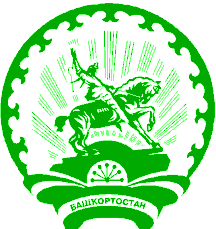 ул. Советская, 46,с.Кузяново, Ишимбайский район, Республика Башкортостан453234Тел.; 8(34794) 73-243, факс 73-200.Е-mail: kuzansp@rambler.ru